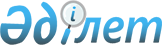 О районном бюджете на 2013-2015 годы
					
			С истёкшим сроком
			
			
		
					Решение Шетского районного маслихата Карагандинской области от 14 декабря 2012 года N 10/89. Зарегистрировано Департаментом юстиции Карагандинской области 11 января 2013 года N 2098. Прекращено действие в связи с истечением срока
      Примечание РЦПИ.

      В тексте документа сохранена пунктуация и орфография оригинала.
      В соответствии с Бюджетным кодексом Республики Казахстан от 4 декабря 2008 года, Законом Республики Казахстан "О местном государственном управлении и самоуправлении в Республике Казахстан" от 23 января 2001 года районный маслихат РЕШИЛ:
      1. Утвердить районный бюджет на 2013-2015 годы согласно приложениям 1, 2, 3 соответственно, в том числе на 2013 год в следующих объемах:
      1) доходы – 4306818 тысяч тенге, в том числе по:
      налоговым поступлениям – 1466732 тысяч тенге;
      неналоговым поступлениям – 75697 тысяч тенге;
      поступлениям от продажи основного капитала – 2271 тысяч тенге;
      поступлениям трансфертов – 2762118 тысяч тенге;
      2) затраты – 4368421 тысяч тенге;
      3) чистое бюджетное кредитование - 70106 тысяч тенге;
      бюджетные кредиты - 70106 тысяч тенге;
      погашение бюджетных кредитов - 7835 тысяч тенге;
      4) сальдо по операциям с финансовыми активами - 10000 тысяч тенге;
      приобретение финансовых активов - 10000 тысяч тенге;
      поступления от продажи финансовых активов государства – 10000 тысяч тенге;
      5) дефицит (профицит) бюджета – 62271 тысяч тенге;
      6) финансирование дефицита (использование профицита) бюджета - 62271 тысяч тенге;
      поступление займов - 70106 тысяч тенге;
      погашение займов - 7835 тысяч тенге;
      используемые остатки бюджетных средств – 0 тысяч тенге.
      Сноска. Пункт 1 с изменениями, внесенными решениями Шетского районного маслихата Карагандинской области от 19.03.2013 N 11/109 (вводится в действие с 01.01.2013); от 04.07.2013 N 15/141 (вводится в действие с 01.01.2013); от 27.09.2013 N 17/153 (вводится в действие с 01.01.2013); от 27.11.2013 N 18/158 (вводится в действие с 01.01.2013); от 13.12.2013 N 19/163 (вводится в действие с 01.01.2013).


      2. Установить на 2013 год нормативы распределения доходов в районный бюджет в следующих размерах:
      1) по индивидуальному подоходному налогу – 50 процентов;
      2) по социальному налогу - 70 процентов.
      3. Предусмотреть в районном бюджете на 2013 год объем субвенций, передаваемых из областного бюджета в бюджет района в сумме 2204184 тысяч тенге.
      4. Учесть, что в составе поступлений и расходов районного бюджета на 2013 год предусмотрены целевые трансферты и бюджетные кредиты из областного бюджета согласно приложению 4.
      5. Установить на 2013 год гражданским служащим здравоохранения, образования, социального обеспечения, культуры и спорта работающим в аульной (сельской) местности, финансируемым из районного бюджета, повышенные на двадцать пять процентов должностные оклады и тарифные ставки по сравнению с окладами и ставками гражданских служащих, занимающихся этими видами деятельности в городских условиях.
      6. Утвердить резерв акимата Шетского района на 2013 год в сумме 108010 тысяч тенге.
      Сноска. Пункт 6 с изменениями, внесенными решениями Шетского районного маслихата Карагандинской области от 04.07.2013 N 15/141 (вводится в действие с 01.01.2013); от 27.09.2013 N 17/153 (вводится в действие с 01.01.2013); от 27.11.2013 N 18/158 (вводится в действие с 01.01.2013).


      7. Утвердить в составе районного бюджета на 2013 год перечень инвестиционных проектов (программ) согласно приложению 5.
      8. Утвердить формирование или увеличение уставного капитала юридических лиц в сумме 10000 тысяч тенге.
      9. Утвердить перечень районных бюджетных программ, не подлежащих секвестру в процессе исполнения районного бюджета на 2013 год согласно приложению 6.
      10. Утвердить в районном бюджете на 2013 год расходы по аппаратам акимов поселков, аульных (сельских) округов согласно приложению 7.
      11. Настоящее решение вводится в действие с 1 января 2013 года. Районный бюджет на 2013 год
      Сноска. Приложение 1 в редакции решения Шетского районного маслихата Карагандинской области от 13.12.2013 N 19/163 (вводится в действие с 01.01.2013).

 Районный бюджет на 2014 год Районный бюджет на 2015 год Целевые трансферты и бюджетные кредиты
бюджетам района на 2013 год Перечень инвестиционных проектов (программ) на 2013 год Перечень
районных бюджетных программ, не подлежащих секвестру
в процессе исполнения бюджета района на 2013 год Бюджет на 2013 года аппаратов акимов поселков,
аульных (сельских) округов
      продолжение таблицы
      продолжение таблицы
      продолжение таблицы
      продолжение таблицы
      продолжение таблицы
      продолжение таблицы
      продолжение таблицы
      продолжение таблицы
					© 2012. РГП на ПХВ «Институт законодательства и правовой информации Республики Казахстан» Министерства юстиции Республики Казахстан
				
Председатель сессии
Д. Хасенов
Секретарь районного маслихата
А. СмагулулыПриложение 1
к решению Х сессии
районного маслихата
от 14 декабря 2012 года
N 10/89
Категория
Категория
Категория
Категория
Сумма (тысяч тенге)
Класс
Класс
Класс
Сумма (тысяч тенге)
Подкласс
Подкласс
Сумма (тысяч тенге)
Наименование
Сумма (тысяч тенге)
1
2
3
4
5
1. Доходы
4306818
1
Налоговые поступления
1466732
01
Подоходный налог
266022
2
Индивидуальный подоходный налог
266022
03
Социальный налог
292480
1
Социальный налог
292480
04
Налоги на собственность
858751
1
Налоги на имущество
813216
3
Земельный налог
4212
4
Налог на транспортные средства
36793
5
Единый земельный налог
4530
05
Внутренние налоги на товары, работы и услуги
44255
2
Акцизы
3392
3
Поступления за использование природных и других ресурсов
35167
4
Сборы за ведение предпринимательской и профессиональной деятельности
5696
07
Прочие налоги
137
1
Прочие налоги
137
08
Обязательные платежи, взимаемые за совершение юридически значимых действий и (или) выдачу документов уполномоченными на то государственными органами или должностными лицами
5087
1
Государственная пошлина
5087
2
Неналоговые поступления
75697
01
Доходы от государственной собственности
1687
5
Доходы от аренды имущества, находящегося в государственной собственности
1663
7
Вознаграждения по кредитам выданным из государственого бюджета
7
06
Прочие неналоговые поступления
74003
1
Прочие неналоговые поступления
74003
3
Поступления от продажи основного капитала
2271
03
Продажа земли и нематериальных активов
2271
1
Продажа земли
2271
4
Поступления трансфертов
2762118
02
Трансферты из вышестоящих органов государственного управления
2762118
2
Трансферты из областного бюджета
2762118
Функциональная группа
Функциональная группа
Функциональная группа
Функциональная группа
Функциональная группа
Сумма (тысяч тенге)
Функцияональная подгруппа
Функцияональная подгруппа
Функцияональная подгруппа
Функцияональная подгруппа
Сумма (тысяч тенге)
Администратор бюджетных программ
Администратор бюджетных программ
Администратор бюджетных программ
Сумма (тысяч тенге)
Программа
Программа
Сумма (тысяч тенге)
Наименование
Сумма (тысяч тенге)
II. Затраты
4368421
01
Государственные услуги общего характера
440316
1
Представительные, исполнительные и другие органы, выполняющие общие функции государственного управления
397814
112
Аппарат маслихата района (города областного значения)
22814
001
Услуги по обеспечению деятельности маслихата района (города областного значения)
19299
003
Капитальные расходы государственного органа
3515
122
Аппарат акима района (города областного значения)
73328
001
Услуги по обеспечению деятельности акима района (города областного значения)
70727
003
Капитальные расходы государственного органа
2601
123
Аппарат акима района в городе, города районного значения, поселка, села, сельского округа
301672
001
Услуги по обеспечению деятельности акима района в городе, города районного значения, поселка, села, сельского округа
275144
022
Капитальные расходы государственного органа
26528
2
Финансовая деятельность
2174
459
Отдел экономики и финансов района (города областного значения)
2174
003
Проведение оценки имущества в целях налогообложения
1074
011
Учет, хранение, оценка и реализация имущества, поступившего в коммунальную собственность
1100
9
Прочие государственные услуги общего характера
40328
459
Отдел экономики и финансов района (города областного значения)
40328
001
Услуги по реализации государственной политики в области формирования и развития экономической политики, государственного планирования, исполнения бюджета и управления коммунальной собственностью района (города областного значения)
38021
015
Капитальные расходы государственного органа
2307
02
Оборона
6082
1
Военные нужды
6082
122
Аппарат акима района (города областного значения)
6082
005
Мероприятия в рамках исполнения всеобщей воинской обязанности
6082
03
Общественный порядок, безопасность, правовая, судебная, уголовно-исполнительная деятельность
350
9
Прочие услуги в области общественного порядка и безопасности
350
458
Отдел жилищно-коммунального хозяйства, пассажирского транспорта и автомобильных дорог района (города областного значения)
350
021
Обеспечение безопасности дорожного движения в населенных пунктах
350
04
Образование
2638764
1
Дошкольное воспитание и обучение
168921
471
Отдел образования, физической культуры и спорта района (города областного значения)
168921
003
Обеспечение деятельности организаций дошкольного воспитания и обучения
141254
040
Реализация государственного образовательного заказа в дошкольных организациях образования
27667
2
Начальное, основное среднее и общее среднее образование
2350363
123
Аппарат акима района в городе, города районного значения, поселка, села, сельского округа
5153
005
Организация бесплатного подвоза учащихся до школы и обратно в аульной (сельской) местности
5153
471
Отдел образования, физической культуры и спорта района (города областного значения)
2345210
004
Общеобразовательное обучение
2300572
005
Дополнительное образование для детей и юношества
44638
4
Техническое и профессиональное, послесреднее образование
28625
471
Отдел образования, физической культуры и спорта района (города областного значения)
28625
007
Организация профессионального обучения
28625
9
Прочие услуги в области образования
90855
471
Отдел образования, физической культуры и спорта района (города областного значения)
89655
009
Приобретение и доставка учебников, учебно-методических комплексов для государственных учреждений образования района (города областного значения)
16339
020
Ежемесячные выплаты денежных средств опекунам (попечителям) на содержание ребенка-сироты (детей-сирот), и ребенка (детей), оставшегося без попечения родителей
10868
067
Капитальные расходы подведомственных государственных учреждений и организаций
62448
472
Отдел строительства, архитектуры и градостроительства района (города областного значения)
1200
037
Строительство и реконструкция объектов образования
1200
05
Здравоохранение
420
9
Прочие услуги в области здравоохранения
420
123
Аппарат акима района в городе, города районного значения, поселка, села, сельского округа
420
002
Организация в экстренных случаях доставки тяжелобольных людей до ближайшей организации здравоохранения, оказывающей врачебную помощь
420
06
Социальная помощь и социальное обеспечение
127714
2
Социальная помощь
102382
123
Аппарат акима района в городе, города районного значения, поселка, села, сельского округа
12798
003
Оказание социальной помощи нуждающимся гражданам на дому
12798
451
Отдел занятости и социальных программ района (города областного значения)
89584
002
Программа занятости
23101
004
Оказание социальной помощи на приобретение топлива специалистам здравоохранения, образования, социального обеспечения, культуры, спорта и ветеринарии в сельской местности в соответствии с законодательством Республики Казахстан
7737
005
Государственная адресная социальная помощь
18213
006
Оказание жилищной помощи
1308
007
Социальная помощь отдельным категориям нуждающихся граждан по решениям местных представительных органов
13160
010
Материальное обеспечение детей-инвалидов, воспитывающихся и обучающихся на дому
192
016
Государственные пособия на детей до 18 лет
19280
017
Обеспечение нуждающихся инвалидов обязательными гигиеническими средствами и предоставление услуг специалистами жестового языка, индивидуальными помощниками в соответствии с индивидуальной программой реабилитации инвалида
6593
9
Прочие услуги в области социальной помощи и социального обеспечения
25332
451
Отдел занятости и социальных программ района (города областного значения)
25332
001
Услуги по реализации государственной политики на местном уровне в области обеспечения занятости и реализации социальных программ для населения
21832
011
Оплата услуг по зачислению, выплате и доставке пособий и других социальных выплат
1500
021
Капитальные расходы государственного органа
2000
07
Жилищно-коммунальное хозяйство
398468
1
Жилищное хозяйство
126591
455
Отдел культуры и развития языков района (города областного значения)
623
024
Ремонт объектов в рамках развития городов и сельских населенных пунктов по Дорожной карте занятости 2020
623
458
Отдел жилищно-коммунального хозяйства, пассажирского транспорта и автомобильных дорог района (города областного значения)
8726
004
Обеспечение жильем отдельных категорий граждан
3000
041
Ремонт и благоустройство объектов в рамках развития городов и сельских населенных пунктов по Дорожной карте занятости 2020
5726
472
Отдел строительства, архитектуры и градостроительства района (города областного значения)
111007
003
Проектирование, строительство и (или) приобретение жилья коммунального жилищного фонда
94502
004
Проектирование, развитие, обустройство и (или) приобретение инженерно-коммуникационной инфраструктуры
16505
479
Отдел жилищной инспекции района (города областного значения)
6235
001
Услуги по реализации государственной политики на местном уровне в области жилищного фонда
5435
005
Капитальные расходы государственного органа
800
2
Коммунальное хозяйство
158055
123
Аппарат акима района в городе, города районного значения, поселка, села, сельского округа
22903
014
Организация водоснабжения населенных пунктов
22903
472
Отдел строительства, архитектуры и градостроительства района (города областного значения)
135152
006
Развитие системы водоснабжения и водоотведения
135152
3
Благоустройство населенных пунктов
113822
123
Аппарат акима района в городе, города районного значения, поселка, села, сельского округа
113822
008
Освещение улиц населенных пунктов
35288
009
Обеспечение санитарии населенных пунктов
10042
010
Содержание мест захоронений и погребение безродных
140
011
Благоустройство и озеленение населенных пунктов
68352
08
Культура, спорт, туризм и информационное пространство
311342
1
Деятельность в области культуры
196445
123
Аппарат акима района в городе, города районного значения, поселка, села, сельского округа
1194
006
Поддержка культурно-досуговой работы на местном уровне
1194
455
Отдел культуры и развития языков района (города областного значения)
195251
003
Поддержка культурно-досуговой работы
195251
2
Спорт
7699
471
Отдел образования, физической культуры и спорта района (города областного значения)
7699
013
Развитие массового спорта и национальных видов спорта
2493
014
Проведение спортивных соревнований на районном (города областного значения) уровне
2399
015
Подготовка и участие членов сборных команд района (города областного значения) по различным видам спорта на областных спортивных соревнованиях
2807
3
Информационное пространство
79654
455
Отдел культуры и развития языков района (города областного значения)
65943
006
Функционирование районных (городских) библиотек
65943
456
Отдел внутренней политики района (города областного значения)
13711
002
Услуги по проведению государственной информационной политики через газеты и журналы
11911
005
Услуги по проведению государственной информационной политики через телерадиовещание
1800
9
Прочие услуги по организации культуры, спорта, туризма и информационного пространства
27544
455
Отдел культуры и развития языков района (города областного значения)
9273
001
Услуги по реализации государственной политики на местном уровне в области развития языков и культуры
9273
456
Отдел внутренней политики района (города областного значения)
18271
001
Услуги по реализации государственной политики на местном уровне в области информации, укрепления государственности и формирования социального оптимизма граждан
13065
003
Реализация мероприятий в сфере молодежной политики
3270
006
Капитальные расходы государственного органа
1936
09
Топливно-энергетический комплекс и недропользование
53349
9
Прочие услуги в области топливно-энергетического комплекса и недропользования
53349
458
Отдел жилищно-коммунального хозяйства, пассажирского транспорта и автомобильных дорог района (города областного значения)
1649
019
Развитие теплоэнергетической системы
1649
472
Отдел строительства, архитектуры и градостроительства района (города областного значения)
51700
009
Развитие теплоэнергетической системы
51700
10
Сельское, водное, лесное, рыбное хозяйство, особо охраняемые природные территории, охрана окружающей среды и животного мира, земельные отношения
145457
1
Сельское хозяйство
28615
459
Отдел экономики и финансов района (города областного значения)
11325
099
Реализация мер по оказанию социальной поддержки специалистов
11325
474
Отдел сельского хозяйства и ветеринарии района (города областного значения)
17290
001
Услуги по реализации государственной политики на местном уровне в сфере сельского хозяйства и ветеринарии
13120
003
Капитальные расходы государственного органа
135
007
Организация отлова и уничтожения бродячих собак и кошек
1078
011
Проведение ветеринарных мероприятий по энзоотическим болезням животных
1957
012
Проведение мероприятий по идентификации сельскохозяйственных животных
1000
6
Земельные отношения
15146
463
Отдел земельных отношений района (города областного значения)
15146
001
Услуги по реализации государственной политики в области регулирования земельных отношений на территории района (города областного значения)
13446
004
Организация работ по зонированию земель
1500
007
Капитальные расходы государственного органа
200
9
Прочие услуги в области сельского, водного, лесного, рыбного хозяйства, охраны окружающей среды и земельных отношений
101696
474
Отдел сельского хозяйства и ветеринарии района (города областного значения)
101696
013
Проведение противоэпизоотических мероприятий
101696
11
Промышленность, архитектурная, градостроительная и строительная деятельность
11715
2
Архитектурная, градостроительная и строительная деятельность
11715
472
Отдел строительства, архитектуры и градостроительства района (города областного значения)
11715
001
Услуги по реализации государственной политики в области строительства, архитектуры и градостроительства на местном уровне
11480
015
Капитальные расходы государственного органа
235
12
Транспорт и коммуникации
49414
1
Автомобильный транспорт
44636
123
Аппарат акима района в городе, города районного значения, поселка, села, сельского округа
31844
013
Обеспечение функционирования автомобильных дорог в городах районного значения, поселках, аулах (селах), аульных (сельских) округах
31844
458
Отдел жилищно-коммунального хозяйства, пассажирского транспорта и автомобильных дорог района (города областного значения)
12792
023
Обеспечение функционирования автомобильных дорог
12792
9
Прочие услуги в сфере транспорта и коммуникаций
4778
458
Отдел жилищно-коммунального хозяйства, пассажирского транспорта и автомобильных дорог района (города областного значения)
4778
037
Субсидирование пассажирских перевозок по социально значимым городским (сельским), пригородным и внутрирайонным сообщениям
4778
13
Прочие
185011
3
Поддержка предпринимательской деятельности и защита конкуренции
14343
469
Отдел предпринимательства района (города областного значения)
14343
001
Услуги по реализации государственной политики на местном уровне в области развития предпринимательства и промышленности
12193
004
Капитальные расходы государственного органа
2150
9
Прочие
170668
458
Отдел жилищно-коммунального хозяйства, пассажирского транспорта и автомобильных дорог района (города областного значения)
48282
001
Услуги по реализации государственной политики на местном уровне в области жилищно-коммунального хозяйства, пассажирского транспорта и автомобильных дорог
12429
013
Капитальные расходы государственного органа
335
040
Реализация мер по содействию экономическому развитию регионов в рамках Программы "Развитие регионов"
35518
459
Отдел экономики и финансов района (города областного значения)
108010
012
Резерв местного исполнительного органа района (города областного значения)
108010
471
Отдел образования, физической культуры и спорта района (города областного значения)
14376
001
Услуги по обеспечению деятельности отдела образования, физической культуры и спорта
14376
14
Обслуживание долга
7
1
Обслуживание долга
7
459
Отдел экономики и финансов района (города областного значения)
7
021
Обслуживание долга местных исполнительных органов по выплате вознаграждений и иных платежей по займам из областного бюджета
7
15
Трансферты
12
1
Трансферты
12
459
Отдел экономики и финансов района (города областного значения)
12
006
Возврат неиспользованных (недоиспользованных) целевых трансфертов
12
16
Погашение займов
7835
1
Погашение займов
7835
459
Отдел экономики и финансов района (города областного значения)
7835
005
Погашение долга местного исполнительного органа перед вышестоящим бюджетом
7835
III. Чистое бюджетное кредитование
70106
Бюджетные кредиты
70106
10
Сельское, водное, лесное, рыбное хозяйство, особо охраняемые природные территории, охрана окружающей среды и животного мира, земельные отношения
70106
1
Сельское хозяйство
70106
459
Отдел экономики и финансов района (города областного значения)
70106
018
Бюджетные кредиты для реализации мер социальной поддержки специалистов
70106
Категория
Категория
Категория
Категория
Сумма (тысяч тенге)
Класс
Класс
Класс
Сумма (тысяч тенге)
Подкласс
Подкласс
Сумма (тысяч тенге)
Наименование
Сумма (тысяч тенге)
1
2
3
4
5
5
Погашение бюджетных кредитов
7835
01
Погашение бюджетных кредитов
7835
1
Погашение бюджетных кредитов, выданных из государственного бюджета
7835
Функциональная группа
Функциональная группа
Функциональная группа
Функциональная группа
Функциональная группа
Сумма (тысяч тенге)
Функциональная подгруппа
Функциональная подгруппа
Функциональная подгруппа
Функциональная подгруппа
Сумма (тысяч тенге)
Администратор бюджетных программ
Администратор бюджетных программ
Администратор бюджетных программ
Сумма (тысяч тенге)
Программа
Программа
Сумма (тысяч тенге)
Наименование
Сумма (тысяч тенге)
1
2
3
4
5
6
IV. Сальдо по операциям с финансовыми активами
10000
Приобретение финансовых активов
10000
13
Прочие
10000
9
Прочие
10000
458
Отдел жилищно-коммунального хозяйства, пассажирского транспорта и автомобильных дорог района (города областного значения)
10000
065
Формирование или увеличение уставного капитала юридических лиц
10000
Категория
Категория
Категория
Категория
Сумма (тысяч тенге)
Класс
Класс
Класс
Сумма (тысяч тенге)
Подкласс
Подкласс
Сумма (тысяч тенге)
Наименование
Сумма (тысяч тенге)
1
2
3
4
5
Поступления от продажи финансовых активов государства
10000
Функциональная группа
Функциональная группа
Функциональная группа
Функциональная группа
Функциональная группа
Сумма (тысяч тенге)
Функцияональная подгруппа
Функцияональная подгруппа
Функцияональная подгруппа
Функцияональная подгруппа
Сумма (тысяч тенге)
Администратор бюджетных программ
Администратор бюджетных программ
Администратор бюджетных программ
Сумма (тысяч тенге)
Программа
Программа
Сумма (тысяч тенге)
Наименование
Сумма (тысяч тенге)
1
2
3
4
5
6
V. Дефицит (профицит) бюджета
-62271
VI. Финансирование дефицита (использование профицита) бюджета
62271Приложение 2
к решению Х сессии
районного маслихата
от 14 декабря 2012 года
N 10/89
Категория
Категория
Категория
Категория
Сумма (тысяч тенге)
Класс
Класс
Класс
Сумма (тысяч тенге)
Подкласс
Подкласс
Сумма (тысяч тенге)
Наименование
Сумма (тысяч тенге)
1
2
3
4
5
I. Доходы
3996555
1
Налоговые поступления
1414162
01
Подоходный налог
256389
2
Индивидуальный подоходный налог
256389
03
Социальный налог
286601
1
Социальный налог
286601
04
Налоги на собственность
837846
1
Налоги на имущество
795287
3
Земельный налог
4730
4
Налог на транспортные средства
32966
5
Единый земельный налог
4863
05
Внутренние налоги на товары, работы и услуги
27807
2
Акцизы
3238
3
Поступления за использование природных и других ресурсов
18128
4
Сборы за ведение предпринимательской и профессиональной деятельности
6434
08
Обязательные платежи, взимаемые за совершение юридически значимых действий и (или) выдачу документов уполномоченными на то государственными органами или должностными лицами
5519
1
Государственная пошлина
5519
2
Неналоговые поступления
5562
01
Доходы от государственной собственности
1060
5
Доходы от аренды имущества, находящегося в государственной собственности
1060
06
Прочие неналоговые поступления
4502
1
Прочие неналоговые поступления
4502
3
Поступления от продажи основного капитала
2956
03
Продажа земли и нематериальных активов
2956
1
Продажа земли
2956
4
Поступления трансфертов
2573875
02
Трансферты из вышестоящих органов государственного управления
2573875
2
Трансферты из областного бюджета
2573875
Функциональная группа
Функциональная группа
Функциональная группа
Функциональная группа
Функциональная группа
Сумма (тысяч тенге)
Функциональная подгруппа
Функциональная подгруппа
Функциональная подгруппа
Функциональная подгруппа
Сумма (тысяч тенге)
Администратор бюджетных программ
Администратор бюджетных программ
Администратор бюджетных программ
Сумма (тысяч тенге)
Программа
Программа
Сумма (тысяч тенге)
Наименование
Сумма (тысяч тенге)
1
2
3
4
5
6
II. Затраты 
3996555
01
Государственные услуги общего характера
378905
1
Представительные, исполнительные и другие органы, выполняющие общие функции государственного правления
334769
112
Аппарат маслихата района (города областного значения)
20173
001
Услуги по обеспечению деятельности маслихата района (города областного значения)
20173
122
Аппарат акима района (города областного значения)
66137
001
Услуги по обеспечению деятельности акима района (города областного значения)
66137
123
Аппарат акима района в городе, города районного значения, поселка, аула (села), аульного (сельского) округа
248459
001
Услуги по обеспечению деятельности акима района в городе, города районного значения, поселка, аула (села), аульного (сельского) округа
248459
2
Финансовая деятельность
23060
452
Отдел финансов района (города областного значения)
23060
001
Услуги по реализации государственной политики в области исполнения бюджета района (города областного значения) и управления коммунальной собственностью района (города областного значения)
20300
003
Проведение оценки имущества в целях налогообложения
1035
011
Учет, хранение, оценка и реализация имущества, поступившего в коммунальную собственность
1725
5
Планирование и статистическая деятельность
21076
453
Отдел экономики и бюджетного планирования района (города областного значения)
21076
001
Услуги по реализации государственной политики в области формирования и развития экономической политики, системы государственного планирования и управления района (города областного значения)
21076
02
Оборона
4919
1
Военные нужды
4919
122
Аппарат акима района (города областного значения)
4919
005
Мероприятия в рамках исполнения всеобщей воинской обязанности
4919
03
Общественный порядок, безопасность, правовая, судебная, уголовно-исполнительная деятельность
373
9
Прочие услуги в области общественного порядка и безопасности
373
458
Отдел жилищно-коммунального хозяйства, пассажирского транспорта и автомобильных дорог района (города областного значения)
373
021
Обеспечение безопасности дорожного движения в населенных пунктах
373
04
Образование
2961804
1
Дошкольное воспитание и обучение
160252
471
Отдел образования, физической культуры и спорта района (города областного значения)
160252
003
Обеспечение деятельности организаций дошкольного воспитания и обучения
160252
2
Начальное, основное среднее и общее среднее образование
2784071
123
Аппарат акима района в городе, города районного значения, поселка, аула (села), аульного (сельского) округа
5753
005
Организация бесплатного подвоза учащихся до школы и обратно в аульной (сельской) местности
5753
471
Отдел образования, физической культуры и спорта района (города областного значения)
2695751
004
Общеобразовательное обучение
2676483
032
Капитальные расходы подведомственных государственных учреждений и организаций
19268
471
Отдел образования, физической культуры и спорта района (города областного значения)
82567
005
Дополнительное образование для детей и юношества
31491
007
Организация профессионального обучения
51076
9
Прочие услуги в области образования
17481
471
Отдел образования, физической культуры и спорта района (города областного значения)
17481
009
Приобретение и доставка учебников, учебно-методических комплексов для государственных учреждений образования района (города областного значения)
17481
05
Здравоохранение
480
9
Прочие услуги в области здравоохранения
480
123
Аппарат акима района в городе, города районного значения, поселка, аула (села), аульного (сельского) округа
480
002
Организация в экстренных случаях доставки тяжелобольных людей до ближайшей организации здравоохранения, оказывающей врачебную помощь
480
06
Социальная помощь и социальное обеспечение
119242
2
Социальная помощь
98191
123
Аппарат акима района в городе, города районного значения, поселка, аула (села), аульного (сельского) округа
12676
003
Оказание социальной помощи нуждающимся гражданам на дому
12676
451
Отдел занятости и социальных программ района (города областного значения)
85515
002
Программа занятости
29132
004
Оказание социальной помощи на приобретение топлива специалистам здравоохранения, образования, социального обеспечения, культуры, спорта и ветеринарии в сельской местности в соответствии с законодательством Республики Казахстан
9000
005
Государственная адресная социальная помощь
11200
006
Оказание жилищной помощи
1628
007
Социальная помощь отдельным категориям нуждающихся граждан по решениям местных представительных органов
4100
010
Материальное обеспечение детей-инвалидов, воспитывающихся и обучающихся на дому
378
016
Государственные пособия на детей до 18 лет
22700
017
Обеспечение нуждающихся инвалидов обязательными гигиеническими средствами и предоставление услуг специалистами жестового языка, индивидуальными помощниками в соответствии с индивидуальной программой реабилитации инвалида
7377
9
Прочие услуги в области социальной помощи и социального обеспечения
21051
451
Отдел занятости и социальных программ района (города областного значения)
21051
001
Услуги по реализации государственной политики на местном уровне в области обеспечения занятости и реализации социальных программ для населения
18160
011
Оплата услуг по зачислению, выплате и доставке пособий и других социальных выплат
2891
07
Жилищно-коммунальное хозяйство
112173
1
Жилищное хозяйство
15245
458
Отдел жилищно-коммунального хозяйства, пассажирского транспорта и автомобильных дорог района (города областного значения)
4245
004
Обеспечение жильем отдельных категорий граждан
4245
472
Отдел строительства, архитектуры и градостроительства района (города областного значения)
11000
003
Проектирование, строительство и (или) приобретение жилья государственного коммунального жилищного фонда
11000
2
Коммунальное хозяйство
24405
479
Отдел жилищной инспекции
5147
001
Услуги по реализации государственной политики на местном уровне в области жилищного фонда
5147
123
Аппарат акима района в городе, города районного значения, поселка, аула (села), аульного (сельского) округа
9258
014
Организация водоснабжения населенных пунктов
9258
472
Отдел строительства, архитектуры и градостроительства района (города областного значения)
10000
006
Развитие системы водоснабжения и водоотведения
10000
3
Благоустройство населенных пунктов
72523
123
Аппарат акима района в городе, города районного значения, поселка, аула (села), аульного (сельского) округа
72523
008
Освещение улиц населенных пунктов
30901
009
Обеспечение санитарии населенных пунктов
5546
010
Содержание мест захоронений и погребение безродных
179
011
Благоустройство и озеленение населенных пунктов
35897
08
Культура, спорт, туризм и информационное пространство
310429
1
Деятельность в области культуры
181531
455
Отдел культуры и развития языков района (города областного значения)
180371
003
Поддержка культурно-досуговой работы
180371
123
Аппарат акима района в городе, города районного значения, поселка, аула (села), аульного (сельского) округа
1160
006
Поддержка культурно-досуговой работы на местном уровне
1160
2
Спорт
6000
471
Отдел образования, физической культуры и спорта района (города областного значения)
6000
013
Развитие массового спорта и национальных видов спорта
793
014
Проведение спортивных соревнований на районном (города областного значения) уровне
2750
015
Подготовка и участие членов сборных команд района (города областного значения) по различным видам спорта на областных спортивных соревнованиях
2457
3
Информационное пространство
95868
455
Отдел культуры и развития языков района (города областного значения)
81057
006
Функционирование районных (городских) библиотек
81057
456
Отдел внутренней политики района (города областного значения)
14811
002
Услуги по проведению государственной информационной политики через газеты и журналы
14236
005
Услуги по проведению государственной информационной политики через телерадиовещание
575
9
Прочие услуги по организации культуры, спорта, туризма и информационного пространства
27030
455
Отдел культуры и развития языков района (города областного значения)
10348
001
Услуги по реализации государственной политики на местном уровне в области развития языков и культуры
10348
456
Отдел внутренней политики района (города областного значения)
16682
001
Услуги по реализации государственной политики на местном уровне в области информации, укрепления государственности и формирования социального оптимизма граждан
15532
003
Реализация мероприятий в сфере молодежной политики
1150
10
Сельское, водное, лесное, рыбное хозяйство, особо охраняемые природные территории, охрана окружающей среды и животного мира, земельные отношения
33464
1
Сельское хозяйство
17466
474
Отдел сельского хозяйства и ветеринарии района (города областного значения)
17466
001
Услуги по реализации государственной политики на местном уровне в сфере сельского хозяйства и ветеринарии
16466
012
Проведение мероприятий по идентификации сельскохозяйственных животных
1000
6
Земельные отношения
15998
463
Отдел земельных отношений района (города областного значения)
15998
001
Услуги по реализации государственной политики в области регулирования земельных отношений на территории района (города областного значения)
14618
004
Организация работ по зонированию земель
1380
11
Промышленность, архитектурная, градостроительная и строительная деятельность
13224
2
Архитектурная, градостроительная и строительная деятельность
13224
472
Отдел строительства, архитектуры и градостроительства района (города областного значения)
13224
001
Услуги по реализации государственной политики в области строительства, архитектуры и градостроительства на местном уровне
13224
12
Транспорт и коммуникации
2300
1
Автомобильный транспорт
2300
123
Аппарат акима района в городе, города районного значения, поселка, аула (села), аульного (сельского) округа
2300
013
Обеспечение функционирования автомобильных дорог в городах районного значения, поселках, аулах (селах), аульных (сельских) округах
2300
13
Прочие
59242
3
Поддержка предпринимательской деятельности и защита конкуренции
12052
469
Отдел предпринимательства района (города областного значения)
12052
001
Услуги по реализации государственной политики на местном уровне в области развития предпринимательства и промышленности
12052
9
Прочие
47190
452
Отдел финансов района (города областного значения)
18000
012
Резерв местного исполнительного органа района (города областного значения)
11000
014
Формирование или увеличение уставного капитала юридических лиц
7000
458
Отдел жилищно-коммунального хозяйства, пассажирского транспорта и автомобильных дорог района (города областного значения)
13814
001
Услуги по реализации государственной политики на местном уровне в области жилищно-коммунального хозяйства, пассажирского транспорта и автомобильных дорог
13814
471
Отдел образования, физической культуры и спорта района (города областного значения)
15376
001
Услуги по обеспечению деятельности отдела образования, физической культуры и спорта
15376Приложение 3
к решению Х сессии
районного маслихата
от 14 декабря 2012 года
N 10/89
Категория
Категория
Категория
Категория
Сумма (тысяч тенге)
Класс
Класс
Класс
Сумма (тысяч тенге)
Подкласс
Подкласс
Сумма (тысяч тенге)
Наименование 
Сумма (тысяч тенге)
1
2
3
4
5
I. Доходы
3995158
1
Налоговые поступления
1455167
01
Подоходный налог
264350
2
Индивидуальный подоходный налог
264350
03
Социальный налог
306664
1
Социальный налог
306664
04
Налоги на собственность
848494
1
Налоги на имущество
803240
3
Земельный налог
4776
4
Налог на транспортные средства
35274
5
Единый земельный налог
5204
05
Внутренние налоги на товары, работы и услуги
29753
2
Акцизы
3464
3
Поступления за использование природных и других ресурсов
19397
4
Сборы за ведение предпринимательской и профессиональной деятельности
6885
08
Обязательные платежи, взимаемые за совершение юридически значимых действий и (или) выдачу документов уполномоченными на то государственными органами или должностными лицами
5906
1
Государственная пошлина
5906
2
Неналоговые поступления
5951
01
Доходы от государственной собственности
1134
5
Доходы от аренды имущества, находящегося в государственной собственности
1134
06
Прочие неналоговые поступления
4817
1
Прочие неналоговые поступления
4817
3
Поступления от продажи основного капитала
2986
03
Продажа земли и нематериальных активов
2986
1
Продажа земли
2986
4
Поступления трансфертов 
2531054
02
Трансферты из вышестоящих органов государственного управления
2531054
2
Трансферты из областного бюджета
2531054
Функциональная группа
Функциональная группа
Функциональная группа
Функциональная группа
Функциональная группа
Сумма (тысяч тенге)
Функциональная подгруппа
Функциональная подгруппа
Функциональная подгруппа
Функциональная подгруппа
Сумма (тысяч тенге)
Администратор бюджетных программ
Администратор бюджетных программ
Администратор бюджетных программ
Сумма (тысяч тенге)
Программа
Программа
Сумма (тысяч тенге)
Наименование
Сумма (тысяч тенге)
1
2
3
4
5
6
II. Затраты
3995158
01
Государственные услуги общего характера
378905
1
Представительные, исполнительные и другие органы, выполняющие общие функции государственного правления
334769
112
Аппарат маслихата района (города областного значения)
20173
001
Услуги по обеспечению деятельности маслихата района (города областного значения)
20173
122
Аппарат акима района (города областного значения)
66137
001
Услуги по обеспечению деятельности акима района (города областного значения)
66137
123
Аппарат акима района в городе, города районного значения, поселка, аула (села), аульного (сельского) округа
248459
001
Услуги по обеспечению деятельности акима района в городе, города районного значения, поселка, аула (села), аульного (сельского) округа
248459
2
Финансовая деятельность
23060
452
Отдел финансов района (города областного значения)
23060
001
Услуги по реализации государственной политики в области исполнения бюджета района (города областного значения) и управления коммунальной собственностью района (города областного значения)
20300
003
Проведение оценки имущества в целях налогообложения
1035
011
Учет, хранение, оценка и реализация имущества, поступившего в коммунальную собственность
1725
5
Планирование и статистическая деятельность
21076
453
Отдел экономики и бюджетного планирования района (города областного значения)
21076
001
Услуги по реализации государственной политики в области формирования и развития экономической политики, системы государственного планирования и управления района (города областного значения)
21076
02
Оборона
4919
1
Военные нужды
4919
122
Аппарат акима района (города областного значения)
4919
005
Мероприятия в рамках исполнения всеобщей воинской обязанности
4919
03
Общественный порядок, безопасность, правовая, судебная, уголовно-исполнительная деятельность
373
9
Прочие услуги в области общественного порядка и безопасности
373
458
Отдел жилищно-коммунального хозяйства, пассажирского транспорта и автомобильных дорог района (города областного значения)
373
021
Обеспечение безопасности дорожного движения в населенных пунктах
373
04
Образование
2960407
1
Дошкольное воспитание и обучение
160252
471
Отдел образования, физической культуры и спорта района (города областного значения)
160252
003
Обеспечение деятельности организаций дошкольного воспитания и обучения
160252
2
Начальное, основное среднее и общее среднее образование
2782674
123
Аппарат акима района в городе, города районного значения, поселка, аула (села), аульного (сельского) округа
5753
005
Организация бесплатного подвоза учащихся до школы и обратно в аульной (сельской) местности
5753
471
Отдел образования, физической культуры и спорта района (города областного значения)
2694354
004
Общеобразовательное обучение
2675086
032
Капитальные расходы подведомственных государственных учреждений и организаций
19268
471
Отдел образования, физической культуры и спорта района (города областного значения)
82567
005
Дополнительное образование для детей и юношества
31491
007
Организация профессионального обучения
51076
9
Прочие услуги в области образования
17481
471
Отдел образования, физической культуры и спорта района (города областного значения)
17481
009
Приобретение и доставка учебников, учебно-методических комплексов для государственных учреждений образования района (города областного значения)
17481
05
Здравоохранение
480
9
Прочие услуги в области здравоохранения
480
123
Аппарат акима района в городе, города районного значения, поселка, аула (села), аульного (сельского) округа
480
002
Организация в экстренных случаях доставки тяжелобольных людей до ближайшей организации здравоохранения, оказывающей врачебную помощь
480
06
Социальная помощь и социальное обеспечение
119242
2
Социальная помощь
98191
123
Аппарат акима района в городе, города районного значения, поселка, аула (села), аульного (сельского) округа
12676
003
Оказание социальной помощи нуждающимся гражданам на дому
12676
451
Отдел занятости и социальных программ района (города областного значения)
85515
002
Программа занятости
29132
004
Оказание социальной помощи на приобретение топлива специалистам здравоохранения, образования, социального обеспечения, культуры, спорта и ветеринарии в сельской местности в соответствии с законодательством Республики Казахстан
9000
005
Государственная адресная социальная помощь
11200
006
Оказание жилищной помощи
1628
007
Социальная помощь отдельным категориям нуждающихся граждан по решениям местных представительных органов
4100
010
Материальное обеспечение детей-инвалидов, воспитывающихся и обучающихся на дому
378
016
Государственные пособия на детей до 18 лет
22700
017
Обеспечение нуждающихся инвалидов обязательными гигиеническими средствами и предоставление услуг специалистами жестового языка, индивидуальными помощниками в соответствии с индивидуальной программой реабилитации инвалида
7377
9
Прочие услуги в области социальной помощи и социального обеспечения
21051
451
Отдел занятости и социальных программ района (города областного значения)
21051
001
Услуги по реализации государственной политики на местном уровне в области обеспечения занятости и реализации социальных программ для населения
18160
011
Оплата услуг по зачислению, выплате и доставке пособий и других социальных выплат
2891
07
Жилищно-коммунальное хозяйство
112173
1
Жилищное хозяйство
15245
458
Отдел жилищно-коммунального хозяйства, пассажирского транспорта и автомобильных дорог района (города областного значения)
4245
004
Обеспечение жильем отдельных категорий граждан
4245
472
Отдел строительства, архитектуры и градостроительства района (города областного значения)
11000
003
Проектирование, строительство и (или) приобретение жилья государственного коммунального жилищного фонда
11000
2
Коммунальное хозяйство
24405
479
Отдел жилищной инспекции
5147
001
Услуги по реализации государственной политики на местном уровне в области жилищного фонда
5147
123
Аппарат акима района в городе, города районного значения, поселка, аула (села), аульного (сельского) округа
9258
014
Организация водоснабжения населенных пунктов
9258
472
Отдел строительства, архитектуры и градостроительства района (города областного значения)
10000
006
Развитие системы водоснабжения и водоотведения
10000
3
Благоустройство населенных пунктов
72523
123
Аппарат акима района в городе, города районного значения, поселка, аула (села), аульного (сельского) округа
72523
008
Освещение улиц населенных пунктов
30901
009
Обеспечение санитарии населенных пунктов
5546
010
Содержание мест захоронений и погребение безродных
179
011
Благоустройство и озеленение населенных пунктов
35897
08
Культура, спорт, туризм и информационное пространство
310429
1
Деятельность в области культуры
181531
455
Отдел культуры и развития языков района (города областного значения)
180371
003
Поддержка культурно-досуговой работы
180371
123
Аппарат акима района в городе, города районного значения, поселка, аула (села), аульного (сельского) округа
1160
006
Поддержка культурно-досуговой работы на местном уровне
1160
2
Спорт
6000
471
Отдел образования, физической культуры и спорта района (города областного значения)
6000
013
Развитие массового спорта и национальных видов спорта
793
014
Проведение спортивных соревнований на районном (города областного значения) уровне
2750
015
Подготовка и участие членов сборных команд района (города областного значения) по различным видам спорта на областных спортивных соревнованиях
2457
3
Информационное пространство
95868
455
Отдел культуры и развития языков района (города областного значения)
81057
006
Функционирование районных (городских) библиотек
81057
456
Отдел внутренней политики района (города областного значения)
14811
002
Услуги по проведению государственной информационной политики через газеты и журналы
14236
005
Услуги по проведению государственной информационной политики через телерадиовещание
575
9
Прочие услуги по организации культуры, спорта, туризма и информационного пространства
27030
455
Отдел культуры и развития языков района (города областного значения)
10348
001
Услуги по реализации государственной политики на местном уровне в области развития языков и культуры
10348
456
Отдел внутренней политики района (города областного значения)
16682
001
Услуги по реализации государственной политики на местном уровне в области информации, укрепления государственности и формирования социального оптимизма граждан
15532
003
Реализация мероприятий в сфере молодежной политики
1150
10
Сельское, водное, лесное, рыбное хозяйство, особо охраняемые природные территории, охрана окружающей среды и животного мира, земельные отношения
33464
1
Сельское хозяйство
17466
474
Отдел сельского хозяйства и ветеринарии района (города областного значения)
17466
001
Услуги по реализации государственной политики на местном уровне в сфере сельского хозяйства и ветеринарии
16466
012
Проведение мероприятий по идентификации сельскохозяйственных животных 
1000
6
Земельные отношения
15998
463
Отдел земельных отношений района (города областного значения)
15998
001
Услуги по реализации государственной политики в области регулирования земельных отношений на территории района (города областного значения)
14618
004
Организация работ по зонированию земель
1380
11
Промышленность, архитектурная, градостроительная и строительная деятельность
13224
2
Архитектурная, градостроительная и строительная деятельность
13224
472
Отдел строительства, архитектуры и градостроительства района (города областного значения)
13224
001
Услуги по реализации государственной политики в области строительства, архитектуры и градостроительства на местном уровне
13224
12
Транспорт и коммуникации
2300
1
Автомобильный транспорт
2300
123
Аппарат акима района в городе, города районного значения, поселка, аула (села), аульного (сельского) округа
2300
013
Обеспечение функционирования автомобильных дорог в городах районного значения, поселках, аулах (селах), аульных (сельских) округах
2300
13
Прочие
59242
3
Поддержка предпринимательской деятельности и защита конкуренции
12052
469
Отдел предпринимательства района (города областного значения)
12052
001
Услуги по реализации государственной политики на местном уровне в области развития предпринимательства и промышленности
12052
9
Прочие
47190
452
Отдел финансов района (города областного значения)
18000
012
Резерв местного исполнительного органа района (города областного значения) 
11000
014
Формирование или увеличение уставного капитала юридических лиц
7000
458
Отдел жилищно-коммунального хозяйства, пассажирского транспорта и автомобильных дорог района (города областного значения)
13814
001
Услуги по реализации государственной политики на местном уровне в области жилищно-коммунального хозяйства, пассажирского транспорта и автомобильных дорог
13814
471
Отдел образования, физической культуры и спорта района (города областного значения)
15376
001
Услуги по обеспечению деятельности отдела образования, физической культуры и спорта
15376Приложение 4
к решению Х сессии
районного маслихата
от 14 декабря 2012 года
N 10/89
Наименование
Сумма (тысяч тенге)
Всего
601609
в том числе:
Целевые текущие трансферты
325826
Целевые текущие трансферты на развитие
205677
Бюджетные кредиты
70106
в том числе:
Целевые текущие трансферты:
325826
в том числе:
Отдел экономики и бюджетного планирования района
11325
На реализацию мер по оказанию социальной поддержки специалистов 
11325
Отдел образования, физической культуры и спорта района 
96872
На повышение оплаты труда учителям, прошедшим повышение квалификации по учебным программам АОО "Назарбаев Интеллектуальные школы" за счет трансфертов из республиканского бюджета
6904
На оснащение учебным оборудованием кабинетов физики, химии, биологии в государственных учреждениях основного среднего и общего среднего образования
12291
На реализацию государственного образовательного заказа в дошкольных организациях образования
63423
На ежемесячную выплату денежных средств опекунам (попечителям) на содержание ребенка-сироты (детей-сирот), и ребенка (детей), оставшегося без попечения родителей
14254
Отдел занятости и социальных программ района 
18137
На реализацию мероприятий Программы занятости 2020
18137
Отдел жилищно-коммунального хозяйства, пассажирского транспорта и автомобильных дорог района 
97796
Реализация мер по содействию экономическому развитию регионов в рамках Программы "Развитие регионов" 
35518
Ремонт и благоустройство объектов в рамках развития сельских населенных пунктов по Программе занятости 2020
57500
Субсидирование пассажирских перевозок по социально значимым городским (сельским), пригородным и внутрирайонным сообщениям
4778
Отдел сельского хозяйства и ветеринарии района 
101696
На проведение противоэпизоотических мероприятий
101696
Целевые трансферты на развитие:
205677
в том числе:
Отдел строительства, архитектуры и градостроительства района 
205677
На развитие и обустройство недостающей инженерно-коммуникационной инфраструктуры в рамках второго направления Программы занятости 2020
10000
Развитие системы водоснабжения и водоотведения 
91000
Проектирование, строительство и (или) приобретение жилья государственного коммунального жилищного фонда
41105
Проектирование, развитие, обустройство и (или) приобретение инженерно-коммуникационной инфраструктуры
900
На развитие теплоэнергетической системы
50000
Проектирование, развитие, обустройство и (или) приобретение инженерно-коммуникационной инфраструктуры
8105
На проектирование, строительство и (или) приобретение жилья коммунального жилищного фонда 
4567
Бюджетные кредиты
70106
в том числе:
Отдел экономики и бюджетного планирования района
70106
Бюджетные кредиты для реализации мер социальной поддержки специалистов
70106Приложение 5
к решению Х сессии
районного маслихата
от 14 декабря 2012 года
N 10/89
Функциональная группа
Функциональная группа
Функциональная группа
Функциональная группа
Функциональная группа
Функциональная подгруппа
Функциональная подгруппа
Функциональная подгруппа
Функциональная подгруппа
Администратор бюджетных программ
Администратор бюджетных программ
Администратор бюджетных программ
Программа
Программа
Наименование
1
2
3
4
5
7
01
472
Отдел строительства, архитектуры и градостроительства района (города областного значения)
003
Проектирование, строительство и (или) приобретение жилья государственного коммунального жилищного фонда
004
Проектирование, развитие, обустройство и (или) приобретение инженерно-коммуникационной инфраструктуры
7
02
472
Отдел строительства, архитектуры и градостроительства района (города областного значения)
006
Развитие системы водоснабжения и водоотведения
9
09
472
Отдел строительства, архитектуры и градостроительства района (города областного значения)
009
Развитие теплоэнергетической системыПриложение 6
к решению Х сессии
районного маслихата
от 14 декабря 2012 года
N 10/89
Функциональная группа
Функциональная группа
Функциональная группа
Функциональная группа
Администратор бюджетных программ
Администратор бюджетных программ
Администратор бюджетных программ
Программа
Программа
Наименование
1
2
3
4
04
Образование
471
Отдел образования, физической культуры и спорта района (города областного значения)
004
Общеобразовательное обучениеПриложение 7
к решению Х сессии
районного маслихата
от 14 декабря 2012 года
N 10/89
Функциональная группа
Функциональная группа
Функциональная группа
Функциональная группа
Функциональная группа
Всего
Аксу- Аюлы
Акжал
Функциональная подгруппа
Функциональная подгруппа
Функциональная подгруппа
Функциональная подгруппа
Всего
Аксу- Аюлы
Акжал
Администратор бюджетных программ
Администратор бюджетных программ
Администратор бюджетных программ
Всего
Аксу- Аюлы
Акжал
Программа
Программа
Всего
Аксу- Аюлы
Акжал
Наименование
Всего
Аксу- Аюлы
Акжал
Затраты
396001
71841
17040
1
Государственные услуги общего характера
261290
18178
14604
01
Представительные, исполнительные и другие органы, выполняющие общие функции государственного управления
261290
18178
14604
123
Аппарат акима района в городе, города районного значения, поселка, аула (села), аульного (сельского) округа
261290
18178
14604
001
Услуги по обеспечению деятельности акима района в городе, города районного значения, поселка, аула (села), аульного (сельского) округа
247360
18028
13934
022
Капитальные расходы государственного органа
13930
150
670
4
Образование
5753
0
0
02
Начальное, основное среднее и общее среднее образование
5753
0
0
123
Аппарат акима района в городе, города районного значения, поселка, аула (села), аульного (сельского) округа
5753
0
0
005
Организация бесплатного подвоза учащихся до школы и обратно в аульной (сельской) местности
5753
6
Социальная помощь и социальное обеспечение
13234
252
644
02
Социальная помощь
13234
252
644
123
Аппарат акима района в городе, города районного значения, поселка, аула (села), аульного (сельского) округа
13234
252
644
003
Оказание социальной помощи нуждающимся гражданам на дому
13234
252
644
7
Жилищно-коммунальное хозяйство
82774
24061
1692
02
Коммунальное хозяйство
10006
0
0
123
Аппарат акима района в городе, города районного значения, поселка, аула (села), аульного (сельского) округа
10006
0
0
014
Организация водоснабжения населенных пунктов
10006
03
Благоустройство населенных пунктов
72768
24061
1692
123
Аппарат акима района в городе, города районного значения, поселка, аула (села), аульного (сельского) округа
72768
24061
1692
008
Освещение улиц населенных пунктов
30013
7557
290
009
Обеспечение санитарии населенных пунктов
3038
600
94
010
Содержание мест захоронений и погребение безродных
170
011
Благоустройство и озеленение населенных пунктов
39547
15904
1308
12
Транспорт и коммуникации
32950
29350
100
01
Автомобильный транспорт
32950
29350
100
123
Аппарат акима района в городе, города районного значения, поселка, аула (села), аульного (сельского) округа
32950
29350
100
013
Обеспечение функционирования автомобильных дорог в городах районного значения, поселках, аулах (селах), аульных (сельских) округах
32950
29350
100
Функциональная группа
Функциональная группа
Функциональная группа
Функциональная группа
Функциональная группа
Агадырь
Дарья
С. Сейфуллина
Функциональная подгруппа
Функциональная подгруппа
Функциональная подгруппа
Функциональная подгруппа
Агадырь
Дарья
С. Сейфуллина
Администратор бюджетных программ
Администратор бюджетных программ
Администратор бюджетных программ
Агадырь
Дарья
С. Сейфуллина
Программа
Программа
Агадырь
Дарья
С. Сейфуллина
Наименование
Агадырь
Дарья
С. Сейфуллина
Затраты 
67474
12642
23415
1
Государственные услуги общего характера
29625
11210
15015
01
Представительные, исполнительные и другие органы, выполняющие общие функции государственного управления
29625
11210
15015
123
Аппарат акима района в городе, города районного значения, поселка, аула (села), аульного (сельского) округа
29625
11210
15015
001
Услуги по обеспечению деятельности акима района в городе, города районного значения, поселка, аула (села), аульного (сельского) округа
27260
10540
14285
022
Капитальные расходы государственного органа
2365
670
730
4
Образование
0
0
0
02
Начальное, основное среднее и общее среднее образование
0
0
0
123
Аппарат акима района в городе, города районного значения, поселка, аула (села), аульного (сельского) округа
0
0
0
005
Организация бесплатного подвоза учащихся до школы и обратно в аульной (сельской) местности
6
Социальная помощь и социальное обеспечение
4863
0
2161
02
Социальная помощь
4863
0
2161
123
Аппарат акима района в городе, города районного значения, поселка, аула (села), аульного (сельского) округа
4863
0
2161
003
Оказание социальной помощи нуждающимся гражданам на дому
4863
2161
7
Жилищно-коммунальное хозяйство
32686
1332
6139
02
Коммунальное хозяйство
0
1000
1000
123
Аппарат акима района в городе, города районного значения, поселка, аула (села), аульного (сельского) округа
0
1000
1000
014
Организация водоснабжения населенных пунктов
1000
1000
03
Благоустройство населенных пунктов
32686
332
5139
123
Аппарат акима района в городе, города районного значения, поселка, аула (села), аульного (сельского) округа
32686
332
5139
008
Освещение улиц населенных пунктов
18806
140
340
009
Обеспечение санитарии населенных пунктов
30
78
010
Содержание мест захоронений и погребение безродных
80
30
011
Благоустройство и озеленение населенных пунктов
13800
162
4691
12
Транспорт и коммуникации
300
100
100
01
Автомобильный транспорт
300
100
100
123
Аппарат акима района в городе, города районного значения, поселка, аула (села), аульного (сельского) округа
300
100
100
013
Обеспечение функционирования автомобильных дорог в городах районного значения, поселках, аулах (селах), аульных (сельских) округах
300
100
100
Функциональная группа
Функциональная группа
Функциональная группа
Функциональная группа
Функциональная группа
Акчатау
Талды
Босага
Функциональная подгруппа
Функциональная подгруппа
Функциональная подгруппа
Функциональная подгруппа
Акчатау
Талды
Босага
Администратор бюджетных программ
Администратор бюджетных программ
Администратор бюджетных программ
Акчатау
Талды
Босага
Программа
Программа
Акчатау
Талды
Босага
Наименование
Акчатау
Талды
Босага
Затраты 
14018
9531
8648
1
Государственные услуги общего характера
10797
8176
8215
01
Представительные, исполнительные и другие органы, выполняющие общие функции государственного управления
10797
8176
8215
123
Аппарат акима района в городе, города районного значения, поселка, аула (села), аульного (сельского) округа
10797
8176
8215
001
Услуги по обеспечению деятельности акима района в городе, города районного значения, поселка, аула (села), аульного (сельского) округа
9052
8026
8065
022
Капитальные расходы государственного органа
1745
150
150
4
Образование
0
0
0
02
Начальное, основное среднее и общее среднее образование
0
0
0
123
Аппарат акима района в городе, города районного значения, поселка, аула (села), аульного (сельского) округа
0
0
0
005
Организация бесплатного подвоза учащихся до школы и обратно в аульной (сельской) местности
6
Социальная помощь и социальное обеспечение
869
298
0
02
Социальная помощь
869
298
0
123
Аппарат акима района в городе, города районного значения, поселка, аула (села), аульного (сельского) округа
869
298
0
003
Оказание социальной помощи нуждающимся гражданам на дому
869
298
7
Жилищно-коммунальное хозяйство
2152
857
333
02
Коммунальное хозяйство
1500
500
0
123
Аппарат акима района в городе, города районного значения, поселка, аула (села), аульного (сельского) округа
1500
500
0
014
Организация водоснабжения населенных пунктов
1500
500
03
Благоустройство населенных пунктов
652
357
333
123
Аппарат акима района в городе, города районного значения, поселка, аула (села), аульного (сельского) округа
652
357
333
008
Освещение улиц населенных пунктов
100
160
160
009
Обеспечение санитарии населенных пунктов
338
48
24
010
Содержание мест захоронений и погребение безродных
60
011
Благоустройство и озеленение населенных пунктов
154
149
149
12
Транспорт и коммуникации
200
200
100
01
Автомобильный транспорт
200
200
100
123
Аппарат акима района в городе, города районного значения, поселка, аула (села), аульного (сельского) округа
200
200
100
013
Обеспечение функционирования автомобильных дорог в городах районного значения, поселках, аулах (селах), аульных (сельских) округах
200
200
100
Функциональная группа
Функциональная группа
Функциональная группа
Функциональная группа
Функциональная группа
Успен
Красная-Поляна
Коктенколь
Функциональная подгруппа
Функциональная подгруппа
Функциональная подгруппа
Функциональная подгруппа
Успен
Красная-Поляна
Коктенколь
Администратор бюджетных программ
Администратор бюджетных программ
Администратор бюджетных программ
Успен
Красная-Поляна
Коктенколь
Программа
Программа
Успен
Красная-Поляна
Коктенколь
Наименование
Успен
Красная-Поляна
Коктенколь
Затраты 
8534
11108
16093
1
Государственные услуги общего характера
8019
7748
12304
01
Представительные, исполнительные и другие органы, выполняющие общие функции государственного управления
8019
7748
12304
123
Аппарат акима района в городе, города районного значения, поселка, аула (села), аульного (сельского) округа
8019
7748
12304
001
Услуги по обеспечению деятельности акима района в городе, города районного значения, поселка, аула (села), аульного (сельского) округа
7869
7598
11654
022
Капитальные расходы государственного органа
150
150
650
4
Образование
0
1080
2950
02
Начальное, основное среднее и общее среднее образование
0
1080
2950
123
Аппарат акима района в городе, города районного значения, поселка, аула (села), аульного (сельского) округа
0
1080
2950
005
Организация бесплатного подвоза учащихся до школы и обратно в аульной (сельской) местности
1080
2950
6
Социальная помощь и социальное обеспечение
0
0
276
02
Социальная помощь
0
0
276
123
Аппарат акима района в городе, города районного значения, поселка, аула (села), аульного (сельского) округа
0
0
276
003
Оказание социальной помощи нуждающимся гражданам на дому
276
7
Жилищно-коммунальное хозяйство
315
2080
363
02
Коммунальное хозяйство
0
1500
0
123
Аппарат акима района в городе, города районного значения, поселка, аула (села), аульного (сельского) округа
0
1500
0
014
Организация водоснабжения населенных пунктов
1500
03
Благоустройство населенных пунктов
315
580
363
123
Аппарат акима района в городе, города районного значения, поселка, аула (села), аульного (сельского) округа
315
580
363
008
Освещение улиц населенных пунктов
111
149
150
009
Обеспечение санитарии населенных пунктов
50
214
64
010
Содержание мест захоронений и погребение безродных
011
Благоустройство и озеленение населенных пунктов
154
217
149
12
Транспорт и коммуникации
200
200
200
01
Автомобильный транспорт
200
200
200
123
Аппарат акима района в городе, города районного значения, поселка, аула (села), аульного (сельского) округа
200
200
200
013
Обеспечение функционирования автомобильных дорог в городах районного значения, поселках, аулах (селах), аульных (сельских) округах
200
200
200
Функциональная группа
Функциональная группа
Функциональная группа
Функциональная группа
Функциональная группа
Кеншоки
Мойынты
Шетский
Функциональная подгруппа
Функциональная подгруппа
Функциональная подгруппа
Функциональная подгруппа
Кеншоки
Мойынты
Шетский
Администратор бюджетных программ
Администратор бюджетных программ
Администратор бюджетных программ
Кеншоки
Мойынты
Шетский
Программа
Программа
Кеншоки
Мойынты
Шетский
Наименование
Кеншоки
Мойынты
Шетский
Затраты 
8302
16397
13124
1
Государственные услуги общего характера
7743
12688
10522
01
Представительные, исполнительные и другие органы, выполняющие общие функции государственного управления
7743
12688
10522
123
Аппарат акима района в городе, города районного значения, поселка, аула (села), аульного (сельского) округа
7743
12688
10522
001
Услуги по обеспечению деятельности акима района в городе, города районного значения, поселка, аула (села), аульного (сельского) округа
7593
11998
8777
022
Капитальные расходы государственного органа
150
690
1745
4
Образование
0
0
0
02
Начальное, основное среднее и общее среднее образование
0
0
0
123
Аппарат акима района в городе, города районного значения, поселка, аула (села), аульного (сельского) округа
0
0
0
005
Организация бесплатного подвоза учащихся до школы и обратно в аульной (сельской) местности
6
Социальная помощь и социальное обеспечение
0
1079
566
02
Социальная помощь
0
1079
566
123
Аппарат акима района в городе, города районного значения, поселка, аула (села), аульного (сельского) округа
0
1079
566
003
Оказание социальной помощи нуждающимся гражданам на дому
1079
566
7
Жилищно-коммунальное хозяйство
459
2530
1936
02
Коммунальное хозяйство
0
2000
1500
123
Аппарат акима района в городе, города районного значения, поселка, аула (села), аульного (сельского) округа
0
2000
1500
014
Организация водоснабжения населенных пунктов
2000
1500
03
Благоустройство населенных пунктов
459
530
436
123
Аппарат акима района в городе, города районного значения, поселка, аула (села), аульного (сельского) округа
459
530
436
008
Освещение улиц населенных пунктов
140
170
200
009
Обеспечение санитарии населенных пунктов
23
56
70
010
Содержание мест захоронений и погребение безродных
011
Благоустройство и озеленение населенных пунктов
296
304
166
12
Транспорт и коммуникации
100
100
100
01
Автомобильный транспорт
100
100
100
123
Аппарат акима района в городе, города районного значения, поселка, аула (села), аульного (сельского) округа
100
100
100
013
Обеспечение функционирования автомобильных дорог в городах районного значения, поселках, аулах (селах), аульных (сельских) округах
100
100
100
Функциональная группа
Функциональная группа
Функциональная группа
Функциональная группа
Функциональная группа
Акшоки
Бурма
Нижние Кайракты
Функциональная подгруппа
Функциональная подгруппа
Функциональная подгруппа
Функциональная подгруппа
Акшоки
Бурма
Нижние Кайракты
Администратор бюджетных программ
Администратор бюджетных программ
Администратор бюджетных программ
Акшоки
Бурма
Нижние Кайракты
Программа
Программа
Акшоки
Бурма
Нижние Кайракты
Наименование
Акшоки
Бурма
Нижние Кайракты
Затраты 
7527
8620
9697
1
Государственные услуги общего характера
7023
7899
8243
01
Представительные, исполнительные и другие органы, выполняющие общие функции государственного управления
7023
7899
8243
123
Аппарат акима района в городе, города районного значения, поселка, аула (села), аульного (сельского) округа
7023
7899
8243
001
Услуги по обеспечению деятельности акима района в городе, города районного значения, поселка, аула (села), аульного (сельского) округа
6873
7749
8093
022
Капитальные расходы государственного органа
150
150
150
4
Образование
0
0
0
02
Начальное, основное среднее и общее среднее образование
0
0
0
123
Аппарат акима района в городе, города районного значения, поселка, аула (села), аульного (сельского) округа
0
0
0
005
Организация бесплатного подвоза учащихся до школы и обратно в аульной (сельской) местности
6
Социальная помощь и социальное обеспечение
0
0
556
02
Социальная помощь
0
0
556
123
Аппарат акима района в городе, города районного значения, поселка, аула (села), аульного (сельского) округа
0
0
556
003
Оказание социальной помощи нуждающимся гражданам на дому
556
7
Жилищно-коммунальное хозяйство
304
521
798
02
Коммунальное хозяйство
0
0
0
123
Аппарат акима района в городе, города районного значения, поселка, аула (села), аульного (сельского) округа
0
0
0
014
Организация водоснабжения населенных пунктов
03
Благоустройство населенных пунктов
304
521
798
123
Аппарат акима района в городе, города районного значения, поселка, аула (села), аульного (сельского) округа
304
521
798
008
Освещение улиц населенных пунктов
132
141
160
009
Обеспечение санитарии населенных пунктов
23
218
484
010
Содержание мест захоронений и погребение безродных
011
Благоустройство и озеленение населенных пунктов
149
162
154
12
Транспорт и коммуникации
200
200
100
01
Автомобильный транспорт
200
200
100
123
Аппарат акима района в городе, города районного значения, поселка, аула (села), аульного (сельского) округа
200
200
100
013
Обеспечение функционирования автомобильных дорог в городах районного значения, поселках, аулах (селах), аульных (сельских) округах
200
200
100
Функциональная группа
Функциональная группа
Функциональная группа
Функциональная группа
Функциональная группа
Карим Мынбаев
Ортау
Жамбыл
Функциональная подгруппа
Функциональная подгруппа
Функциональная подгруппа
Функциональная подгруппа
Карим Мынбаев
Ортау
Жамбыл
Администратор бюджетных программ
Администратор бюджетных программ
Администратор бюджетных программ
Карим Мынбаев
Ортау
Жамбыл
Программа
Программа
Карим Мынбаев
Ортау
Жамбыл
Наименование
Карим Мынбаев
Ортау
Жамбыл
Затраты 
7759
7625
4713
1
Государственные услуги общего характера
6895
7198
4613
01
Представительные, исполнительные и другие органы, выполняющие общие функции государственного управления
6895
7198
4613
123
Аппарат акима района в городе, города районного значения, поселка, аула (села), аульного (сельского) округа
6895
7198
4613
001
Услуги по обеспечению деятельности акима района в городе, города районного значения, поселка, аула (села), аульного (сельского) округа
6745
7048
4463
022
Капитальные расходы государственного органа
150
150
150
4
Образование
0
0
0
02
Начальное, основное среднее и общее среднее образование
0
0
0
123
Аппарат акима района в городе, города районного значения, поселка, аула (села), аульного (сельского) округа
0
0
0
005
Организация бесплатного подвоза учащихся до школы и обратно в аульной (сельской) местности
6
Социальная помощь и социальное обеспечение
0
0
0
02
Социальная помощь
0
0
0
123
Аппарат акима района в городе, города районного значения, поселка, аула (села), аульного (сельского) округа
0
0
0
003
Оказание социальной помощи нуждающимся гражданам на дому
7
Жилищно-коммунальное хозяйство
664
327
0
02
Коммунальное хозяйство
0
0
0
123
Аппарат акима района в городе, города районного значения, поселка, аула (села), аульного (сельского) округа
0
0
0
014
Организация водоснабжения населенных пунктов
03
Благоустройство населенных пунктов
664
327
0
123
Аппарат акима района в городе, города районного значения, поселка, аула (села), аульного (сельского) округа
664
327
0
008
Освещение улиц населенных пунктов
140
150
0
009
Обеспечение санитарии населенных пунктов
370
23
0
010
Содержание мест захоронений и погребение безродных
011
Благоустройство и озеленение населенных пунктов
154
154
0
12
Транспорт и коммуникации
200
100
100
01
Автомобильный транспорт
200
100
100
123
Аппарат акима района в городе, города районного значения, поселка, аула (села), аульного (сельского) округа
200
100
100
013
Обеспечение функционирования автомобильных дорог в городах районного значения, поселках, аулах (селах), аульных (сельских) округах
200
100
100
Функциональная группа
Функциональная группа
Функциональная группа
Функциональная группа
Функциональная группа
Киикти
Батык
Акой
Функциональная подгруппа
Функциональная подгруппа
Функциональная подгруппа
Функциональная подгруппа
Киикти
Батык
Акой
Администратор бюджетных программ
Администратор бюджетных программ
Администратор бюджетных программ
Киикти
Батык
Акой
Программа
Программа
Киикти
Батык
Акой
Наименование
Киикти
Батык
Акой
Затраты 
15168
8108
8432
1
Государственные услуги общего характера
13052
7499
7432
01
Представительные, исполнительные и другие органы, выполняющие общие функции государственного управления
13052
7499
7432
123
Аппарат акима района в городе, города районного значения, поселка, аула (села), аульного (сельского) округа
13052
7499
7432
001
Услуги по обеспечению деятельности акима района в городе, города районного значения, поселка, аула (села), аульного (сельского) округа
10787
7349
7282
022
Капитальные расходы государственного органа
2265
150
150
4
Образование
0
0
0
02
Начальное, основное среднее и общее среднее образование
0
0
0
123
Аппарат акима района в городе, города районного значения, поселка, аула (села), аульного (сельского) округа
0
0
0
005
Организация бесплатного подвоза учащихся до школы и обратно в аульной (сельской) местности
6
Социальная помощь и социальное обеспечение
545
0
556
02
Социальная помощь
545
0
556
123
Аппарат акима района в городе, города районного значения, поселка, аула (села), аульного (сельского) округа
545
0
556
003
Оказание социальной помощи нуждающимся гражданам на дому
545
556
7
Жилищно-коммунальное хозяйство
1371
509
344
02
Коммунальное хозяйство
1006
0
0
123
Аппарат акима района в городе, города районного значения, поселка, аула (села), аульного (сельского) округа
1006
0
0
014
Организация водоснабжения населенных пунктов
1006
03
Благоустройство населенных пунктов
365
509
344
123
Аппарат акима района в городе, города районного значения, поселка, аула (села), аульного (сельского) округа
365
509
344
008
Освещение улиц населенных пунктов
100
162
130
009
Обеспечение санитарии населенных пунктов
24
29
48
010
Содержание мест захоронений и погребение безродных
011
Благоустройство и озеленение населенных пунктов
241
318
166
12
Транспорт и коммуникации
200
100
100
01
Автомобильный транспорт
200
100
100
123
Аппарат акима района в городе, города районного значения, поселка, аула (села), аульного (сельского) округа
200
100
100
013
Обеспечение функционирования автомобильных дорог в городах районного значения, поселках, аулах (селах), аульных (сельских) округах
200
100
100
Функциональная группа
Функциональная группа
Функциональная группа
Функциональная группа
Функциональная группа
Тагылы
Нураталды
Функциональная подгруппа
Функциональная подгруппа
Функциональная подгруппа
Функциональная подгруппа
Тагылы
Нураталды
Администратор бюджетных программ
Администратор бюджетных программ
Администратор бюджетных программ
Тагылы
Нураталды
Программа
Программа
Тагылы
Нураталды
Наименование
Тагылы
Нураталды
Затраты 
8530
11655
1
Государственные услуги общего характера
7944
8648
01
Представительные, исполнительные и другие органы, выполняющие общие функции государственного управления
7944
8648
123
Аппарат акима района в городе, города районного значения, поселка, аула (села), аульного (сельского) округа
7944
8648
001
Услуги по обеспечению деятельности акима района в городе, города районного значения, поселка, аула (села), аульного (сельского) округа
7794
8498
022
Капитальные расходы государственного органа
150
150
4
Образование
0
1723
02
Начальное, основное среднее и общее среднее образование
0
1723
123
Аппарат акима района в городе, города районного значения, поселка, аула (села), аульного (сельского) округа
0
1723
005
Организация бесплатного подвоза учащихся до школы и обратно в аульной (сельской) местности
1723
6
Социальная помощь и социальное обеспечение
0
569
02
Социальная помощь
0
569
123
Аппарат акима района в городе, города районного значения, поселка, аула (села), аульного (сельского) округа
0
569
003
Оказание социальной помощи нуждающимся гражданам на дому
569
7
Жилищно-коммунальное хозяйство
486
515
02
Коммунальное хозяйство
0
0
123
Аппарат акима района в городе, города районного значения, поселка, аула (села), аульного (сельского) округа
0
0
014
Организация водоснабжения населенных пунктов
03
Благоустройство населенных пунктов
486
515
123
Аппарат акима района в городе, города районного значения, поселка, аула (села), аульного (сельского) округа
486
515
008
Освещение улиц населенных пунктов
265
160
009
Обеспечение санитарии населенных пунктов
50
80
010
Содержание мест захоронений и погребение безродных
011
Благоустройство и озеленение населенных пунктов
171
275
12
Транспорт и коммуникации
100
200
01
Автомобильный транспорт
100
200
123
Аппарат акима района в городе, города районного значения, поселка, аула (села), аульного (сельского) округа
100
200
013
Обеспечение функционирования автомобильных дорог в городах районного значения, поселках, аулах (селах), аульных (сельских) округах
100
200